	С целью подведения итогов деятельности по реализации приоритетных направлений развития системы образования Новгородского муниципального района за 2015/2016 учебный год и определения перспективы развития на 2016/2017 учебный год	1. Провести пленарное заседание V районного педагогического форума «Образование и общество» (далее – Форум) 30 августа 2016 года на базе МУК «Пролетарский межпоселенческий центр культуры и досуга» п. Пролетарий.	2. Утвердить состав организационного комитета по подготовке и проведению V районного педагогического форума «Образование и общество» (приложение 1).3. Утвердить Программу Форума (приложение 2).	4. Утвердить план подготовки к проведению V районного педагогического форума «Образование и общество» (приложение 3). 	4. Рекомендовать руководителям муниципальных автономных образовательных учреждений района:	4.1. Организовать участие педагогических работников в работе секций в рамках форума с 22 по 26 августа 2016 года;	4.2. Провести педагогические советы по подведению итогов 2015/2016 учебного года и определения задач на 2016/2017 учебный год до 31 августа 2016 года;	4.3. Обеспечить выполнение плана подготовки к проведению Форума согласно приложению 3. 	5. Карташовой Н.А., главному специалисту отдела содержания образования и информационно-правового обеспечения, обеспечить создание и своевременное обновление на сайте комитета образования рубрики, посвященной проведению Форума.	6. Контроль за исполнением настоящего распоряжения оставляю за собой.Председатель комитета 							Э.Н. КасумоваСОГЛАСОВАНО.Заместитель Главы администрации муниципального районапо социальным вопросам								С.М. ПетровИванова Светлана ПетровнаПриложение 1 к распоряжениюкомитета образования АНМРот 07.07.2016 № 164СОСТАВ организационного комитетапо подготовке и проведению V районного педагогического форума «Образование и общество»Петров С.М.			заместитель Главы администрацииНовгородского муниципального районапо социальным вопросам,председатель оргкомитета;Касумова Э.Н.			председатель комитета образованияАдминистрации Новгородскогомуниципального района,	заместитель председателя оргкомитета;Ишимова Н.Г.	профконсультант МБУ «Центр обеспечения муниципальной системы образования», секретарь.Члены оргкомитета:Виноградова О.Н.	заместитель председателя комитета, начальник отдела молодежной политики, дополнительного образования и воспитательной работы комитета образования Администрации Новгородского муниципального района;Иванова С.П.	заместитель председателя комитета образования Администрации Новгородского муниципального района;Карташова Н.А.	главный специалист комитета образования Администрации Новгородского муниципального района;Лукьянова М.В.	председатель комитета культуры Администрации Новгородского муниципального района (по согласованию);Иванова С.И.	директор МУК «Пролетарский межпоселенческий центр культуры и досуга» п. Пролетарий (по согласованию);Митрухова Т.С.	начальник отдела методического сопровождения образовательных учреждений МБУ «Центр обеспечения муниципальной системы образования»;Сосудина А.В.	начальник отдела содержания образования и информационно-правового обеспечения комитета образования Администрации Новгородского муниципального района;Степанова И.Г.	директор МБУ «Центр обеспечения муниципальной системы образования»;Федорова М.Б.	главный специалист комитета образования Администрации Новгородского муниципального района.Приложение 1 к распоряжениюкомитета образования АНМРот 07.07.2016 № 164Программа V районного педагогического форума работников образования Новгородского муниципального района«Образование и общество»Работа секций руководителей и педагогических работников  образовательных организаций по направлениям деятельности:22.08.2016 года1000 - руководителей общеобразовательных организаций по вопросам подготовки к новому учебному году (место проведения: МАОУ «Григоровская основная общеобразовательная школа»).22.08.2016 года1000 – учителей математики, физики и информатики (место проведения: МАОУ «Трубичинская основная школа»), тема «Математическое образование и информационные технологии в современной школе»;1200 – учителей технологии и образовательной области «Искусство» (место проведения: МАОУ «Трубичинская основная школа») 
23.08.2016 года1000 - естественно-научная (биология, химия, география)/учителей начальных классов (место проведения МАОУ «Григоровская основная общеобразовательная школа»);1200 - учителей русского языка и литературы (место проведения МАОУ «Григоровская основная общеобразовательная школа»).24.08.2016 года1000 - общественно-гуманитарного направления (история, обществознание, иностранный язык) (место проведения: МАОУ «Трубичинская основная школа»);24.08.2016 года1000 - педагогов дополнительного образования по теме «Повышение качества дополнительного образования детей через развитие компетенций личности ребенка» художественно-эстетической направленности / физкультурно-спортивной направленности (место проведения: МАУ ДО «Центр внешкольной работы».30 августа 2016 годаПленарное заседание V районного педагогического форума работников образования Новгородского муниципального района (место проведения: п. Пролетарий МУК «Пролетарский межпоселенческий центр культуры и досуга»)930-1145 Регистрация участников форума0930 - 1140 - мастер-классы по декоративно-прикладному творчеству;1030 до 1100 - экскурсия в эко-музей;1000 до 1400 - выставка цветов;1200 – 1210 Приветственное слово Швецова Анатолия Георгиевича, Главы Новгородского муниципального района, вручение трудовых книжек молодым специалистам и благодарственных писем директорам школ, имеющих выпускников-медалистов.1210 - 1225 - приветственное слово Петрова Сергея Михайловича, заместителя Главы администрации Новгородского муниципального района по социальным вопросам, вручение наград лучшим педагогическим работникам учебного года.1225 – 1235 - подведение итогов районного смотра-конкурса «Лучшая благоустроенная территория – 2016» среди муниципальных образовательных организаций.1235 - 1255 - доклад на тему «Развитие системы образования Новгородского муниципального района в современных условиях: итоги и перспективы» Касумова Элена Никоноровна, председатель комитета образования Администрации Новгородского муниципального района.1255 – 1400 - Концертная программа.Приложение 3 к распоряжениюкомитета образования АНМРот 07.07.2016 № 164Планподготовки V районного педагогического форума
«Образование и общество» 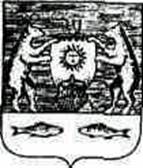 Администрация Новгородского муниципального районаНовгородской областиКОМИТЕТ ОБРАЗОВАНИЯАДМИНИСТРАЦИИ    НОВГОРОДСКОГО     МУНИЦИПАЛЬНОГО    РАЙОНАР А С П О Р Я Ж Е Н И Еот 07.07. 2016 № 164Великий НовгородО подготовке и проведении             V районного педагогического форума «Образование и общество»№ п/пМероприятияСрокиОтветственные1.Проведение заседаний оргкомитета по подготовке и проведению форума18.07.2016;15.08.2016Касумова Э.Н.2.Подготовка распоряжения об утверждении плана подготовки форума07.07.2016Иванова С.П.3.Подведение итогов деятельности муниципальных автономных ОУ по данным самоанализа05.07.2016Иванова С.П.Карташов Н.А.4.Определение тематики секций по направлениям  08.07.2016Митрухова Т.С.5.Подготовка сметы расходов11.07.2016Степанова И.Г.Виноградова О.Н.Митрухова Т.С.6.Подготовка Публичного доклада председателя комитета образования 18.07.2016Иванова С.П.Начальники отделов7.Составление списка содержания раздаточных  материалов для участников форума11.07.2016Александрова К.А.8.Составление общего сценария проведения форума 11.07.2016Иванова С.П.Виноградова О.Н.9.Организация приобретения канцелярских товаров, расходных материалов18.07.2016Степанова И.Г.Александрова К.А.10.Составление списков участников форума22.07.2016Митрухова Т.С.Кузьмина Е.В.11.Составление и рассылка писем-приглашений для выступающих и официальных гостей. 20.08.2016Александрова К.А.12.Подготовка процедуры награждения руководителей ОУ, педагогических работников. Вручение ведомственных наград, Почетных грамот разного уровня.до16.08.2016 30.08.2016Ишимова Н.Г.Александрова К.А.13.Приобретение цветов и подарков 22.08.2013Яшинькина Е.А.Виноградова О.Н.Митрухова Т.С.14.Подготовка ведущих форума18.07.201630.08.2016Виноградова О.Н.15.Согласование текстов выступлений пленарного заседания и презентаций. 15.08.2016Специалисты по направлениям деятельности16.Тиражирование в электронном и печатном видах раздаточных материалов, формирование папок для участников форума18.08.2016Александрова К.А.17.Регистрация участников пленарного заседания;Размещение участников форума в зале  
30.08.2016Кузьмина Е.В.Калясина Ю.В.Митрухова Т.С.Быковская С.В.18.Организация питания участников форума (работу буфетов) 29.08.2016Федорова М.Б.19.Подготовка видеопрезентации об образовании15.08.2016Яшинькина Е.А.Виноградова О.Н.20.Организация тиражирования Публичного доклада председателя комитета образования19.08.2016Александрова К.А.21.Составление информационного справочника телефонов, электронных почт, адресов официальных сайтов комитета образования и подведомственных комитету учреждений 19.08.2016Александрова К.А.22.Организация выступления детских творческих коллективов во время проведения форума30.08.2016Виноградова О.Н.23.Подведение итогов форума (подготовка проекта резолюции форума и рассылка)30.08.2016Сосудина А.В.Гришин Г.Е.24.Оформление сцены в зале для проведения  пленарного заседания форума30.08.2016Виноградова О.Н.25.Фотосъемка форума30.08.2016Митрухова Т.С.26.Координация и контроль подготовки проведения форума29.08.2016Иванова С.П.Виноградова О.Н.